UITNODIGING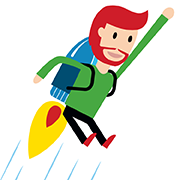 Beste betrokkene bij vraag en aanbod op de Noord-Veluwse arbeidsmarktHierbij nodigen we je van harte uit om mee te doen aan Gelderland Arbeidswijs 2017 én om naar onze inspiratiesessie op 26 september om  16.00 uur te komen!Gelderland Arbeidswijs is een open innovatie traject van Provincie Gelderland met als doel vernieuwende ideeën uit de markt halen die de kloof tussen leren en werken kunnen dichten. Het thema voor de editie van 2017 is: Op naar een duurzame economie! Anders leren en werken, hoe doe je dat?Indienen kan tussen 1 augustus en 22 oktober 2017. Iedereen kan ontwerper of bedenker zijn. Of je nu student, werkzoekend, werknemer, onderwijzer of ondernemer bent. Iedereen met een goed  idee, inzicht, product, dienst of samenwerkingsvorm betreffende arbeidsmarkt en onderwijs kan meedoen. Alleen of samen vanuit een team. Heb je je altijd al eens afgevraagd hoe ver je met jouw idee zou kunnen komen? Kom dan naar één van de inspiratiesessies toe! De Inspiratiesessie van regio Noord-Veluwe  vindt plaats op dinsdag 26 september  van 16.00 uur-tot 18.00 uur. Locatie:  Innovatiehuis De Diamant, Elspeterweg 22a, Nunspeet (gebouw Rabobank Noord-Veluwe). Het programma bestaat uit:Een warm welkom door een regionale gastheer of gastvrouw.Een verrassende film over het thema van Gelderland Arbeidswijs: ‘Op naar een duurzame economie. Anders leren en werken. Hoe doe je dat?’ Een inspirerende regionale spreker over invulling en urgentie van het thema in de regio Noord-VeluweToelichting over het innovatietraject: Hoe kan je meedoen? Wat is de planning? Hoe pas ik de Lean-Canvas methode toe? Kennismaking met externe experts die het traject begeleiden.Mogelijkheid tot stellen van vragenTwee interactieve sessies, waarbij je kan kiezen waar je naartoe wilt:Deelnemers die hulp willen bij het indienen van hun idee of inhoudelijk willen sparren over hun ideeDeelnemers die willen brainstormen of op zoek zijn naar partners om tot een nieuw idee te komenAlle informatie over Gelderland Arbeidswijs kan je vinden op: www.gelderlandarbeidswijs.nl. Via http://www.dediamantvanmiddennederland.nl/agenda/26-september-2017-inspiratiesessie-gelderland-arbeidswijs/ kan je je aanmelden voor de inspiratiesessie van regio Noord-Veluwe.We hopen je te zien tijdens onze inspiratiesessie. Graag tot dan!Met vriendelijke groet,Gerrit Marskamp
Ondersteuning 
De Diamant van Midden-Nederland
http://www.dediamantvanmiddennederland.nl/Bereikbaar via/bij Regio Noord-Veluwe 
Website www.regionoordveluwe.nl
Doorkiesnummer 0341-47 44 36
Mobiel 06 10 10 25 91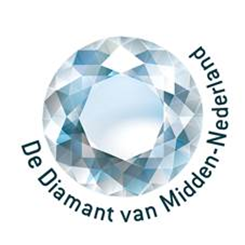 